Не мешайте мне трудиться!Игра игрой, а трудиться все равно надо. Дети группы № 4 «Солнышко» делают это с удовольствием: протирают пыль влажной тряпочкой, поливают цветы, моют игрушки и кукольную посуду…В результате системного выполнения трудовых обязанностей у детей воспитываются такие качества личности, как трудолюбие, ответственность, формируется желание выполнить все то, что им посильно.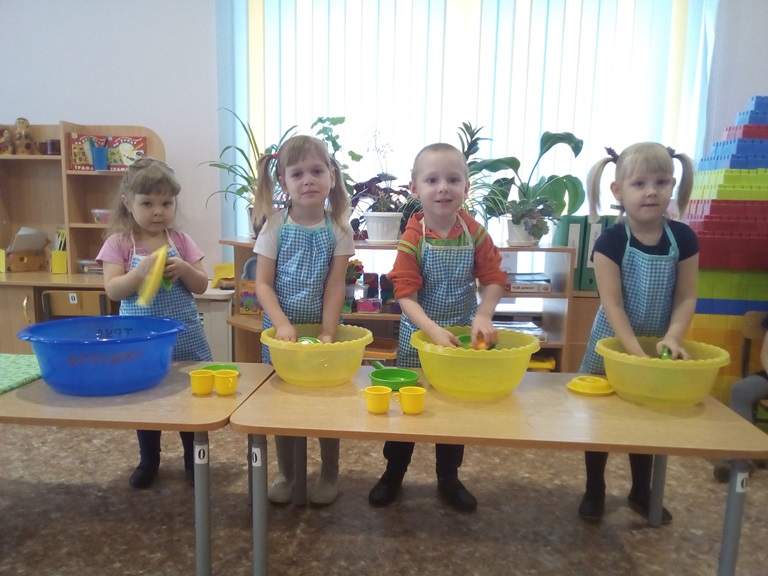 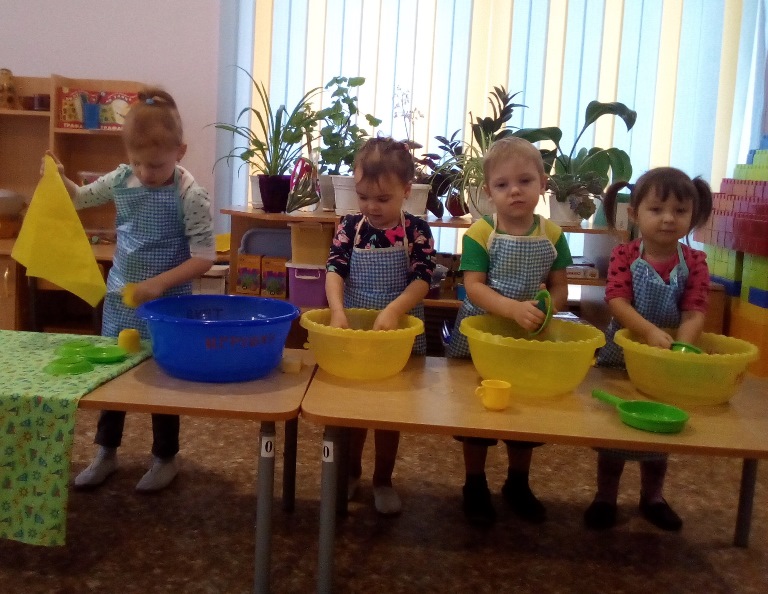 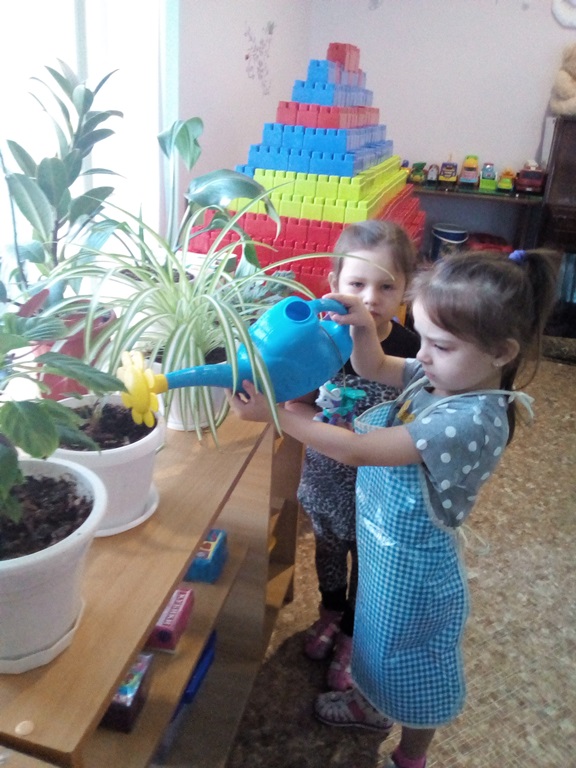 